Kartoitus lisäohjauksen tarpeesta 
Lisätiedot:
Kainuun ammattiopiston oppisopimuspalvelut
Hannu Räsänen, p. 044 597 5363, hannu.räsänen@kao.fi
Kirsi Mustonen, p. 044 797 0874, kirsi.mustonen@kao.fi
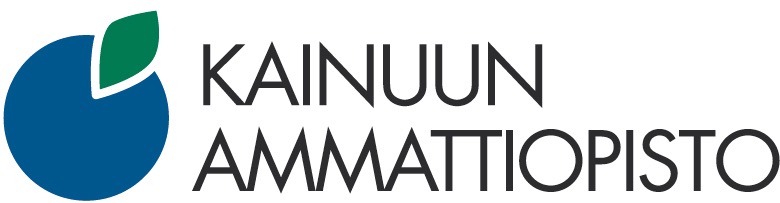 Opiskelijan nimi:  Opiskelijan nimi:  Tarvitsen lisäohjausta:Tarvitsen lisäohjausta:Tietotekniikassa ☐ kyllä                   ☐ eiMinkälaista tukea;Verkkotehtävien tekemisessä ☐ kyllä                   ☐ eiMinkälaista apua;Työnhakuvalmennuksessa (cv, työhaastattelu, työnhaku) ☐ kyllä                   ☐ eiMatematiikassa ☐ kyllä                   ☐ eiLukemisen ja /tai kirjoittamisen (luki) vaikeuksissa ☐ kyllä                   ☐ eiJossakin muussa ☐ kyllä                   ☐ eiMissä;Kielissä☐ englanti  ☐ ruotsi  ☐ suomi ☐ joku muu, mikä;Toivoisin lisäohjausta ☐ Tietopuolisiin opintoihin  ☐ Tutkintotilaisuuksien suunnitteluun 
 ☐ Tutkintosuunnitelman laadintaan 
 ☐ Työssäoppimisen ohjaukseenToivoisin lisäohjausta oppisopimuskoulutukseen☐ Työssäoppimisen suunnitelman laatimiseen☐ Arviointikeskusteluun työpaikkakouluttajan kanssa
 ☐ Opintososiaalisten etujen hakemiseenMillaista muuta lisätukea tarvitsen;Millaista muuta lisätukea tarvitsen;